Allah’s  Name 	Outside and Inside a Cantaloupe Melon 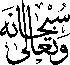 The Exclusive Islamic Miracle Photographs of Dr Umar Elahi AzamTuesday 25 August 2015Manchester, UKIntroductionThe Name of Allah SWT was discovered [at c. 2:30 am on 25/8/15]; there was one marking that had not been photographed before on the surface and two markings in one half of the interior of the cantaloupe melon.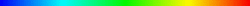 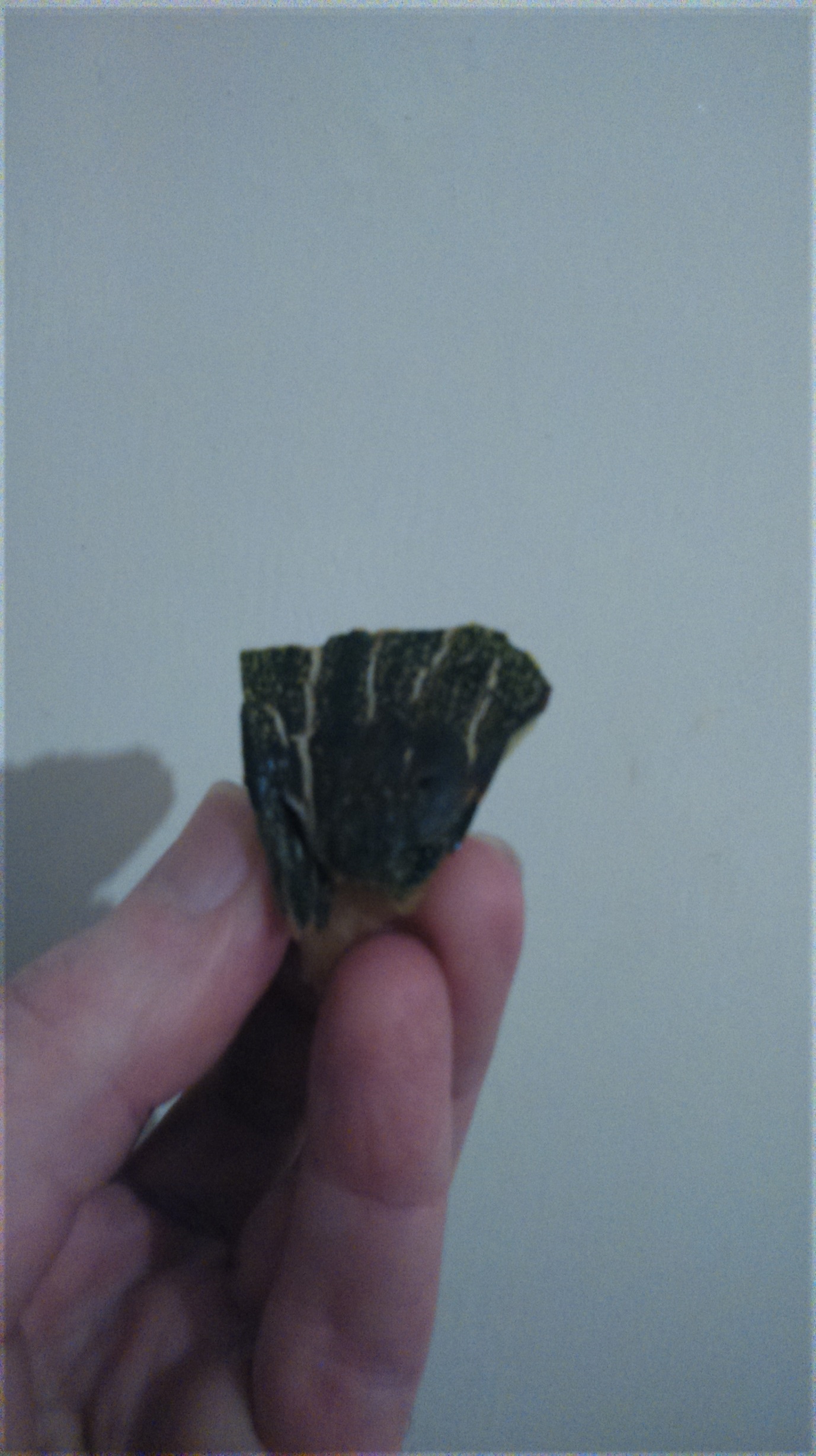 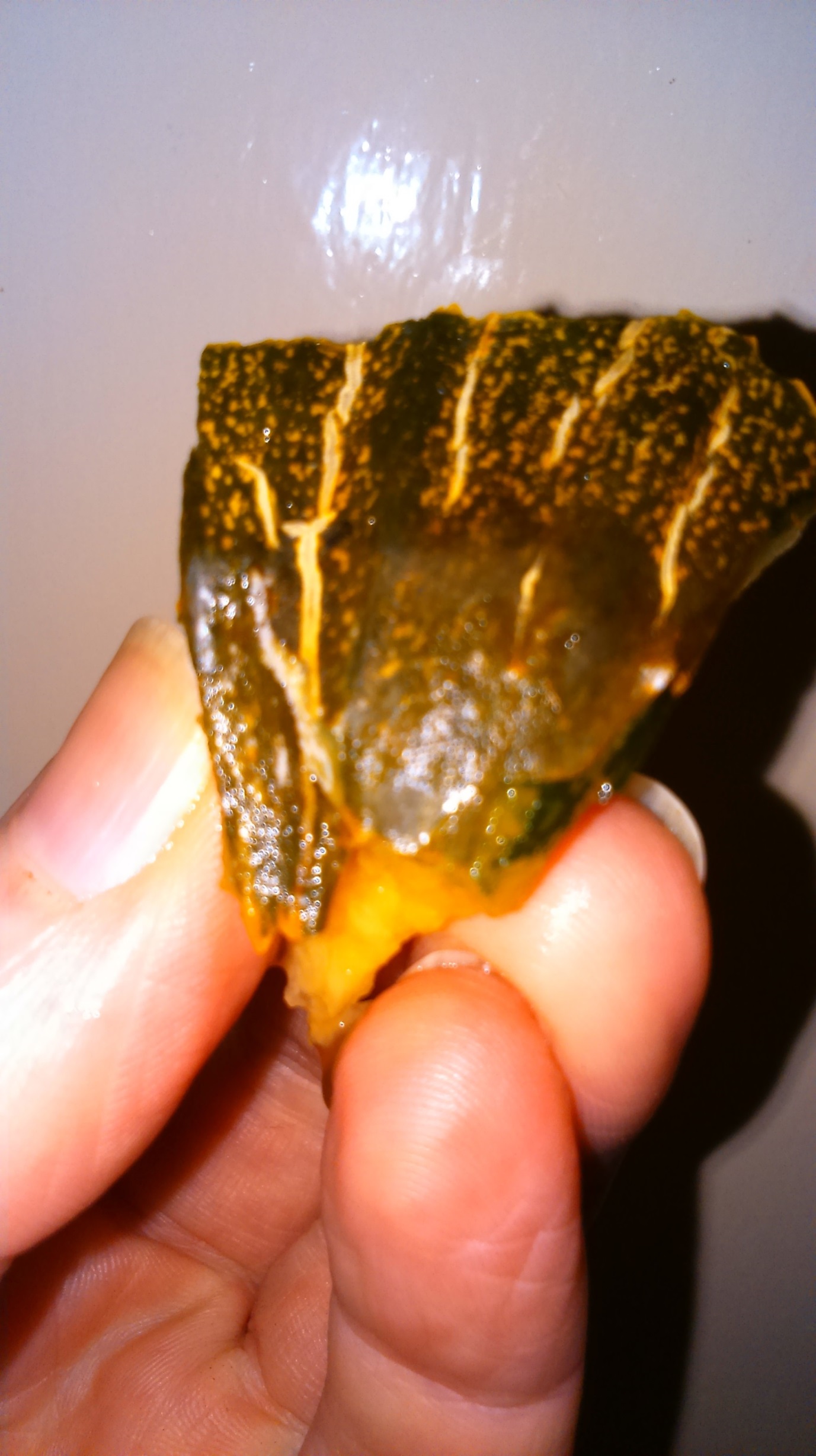 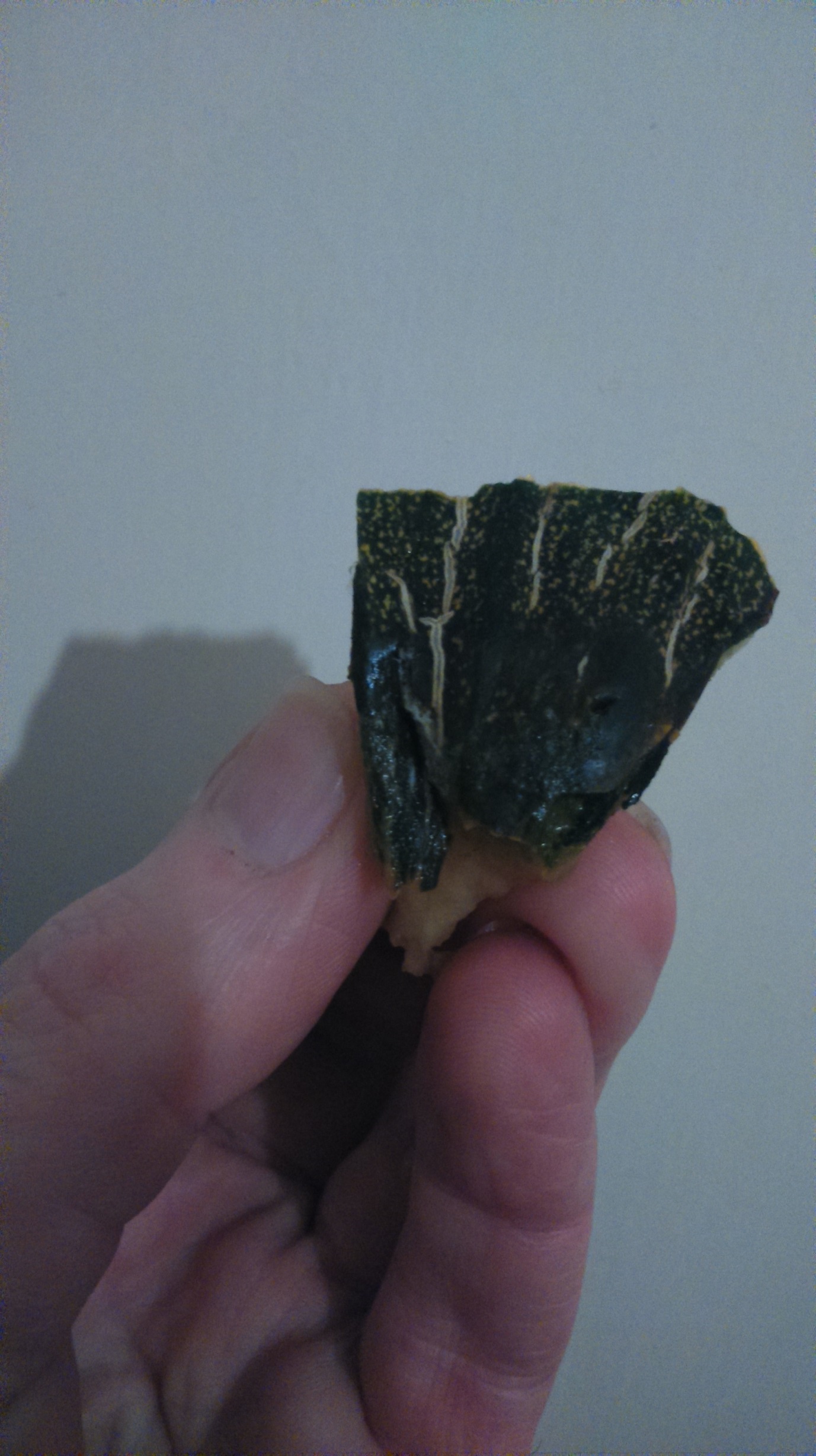 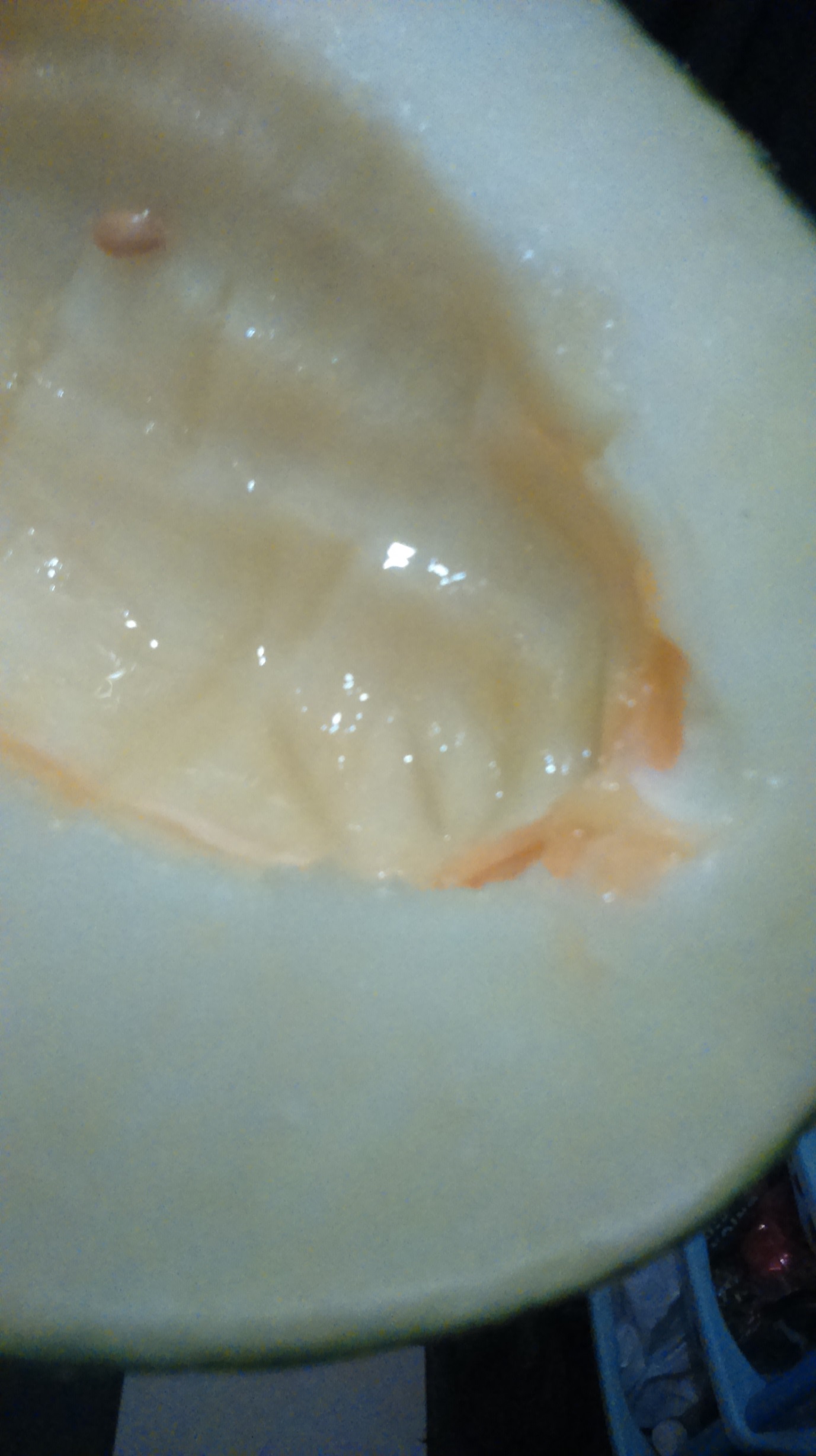 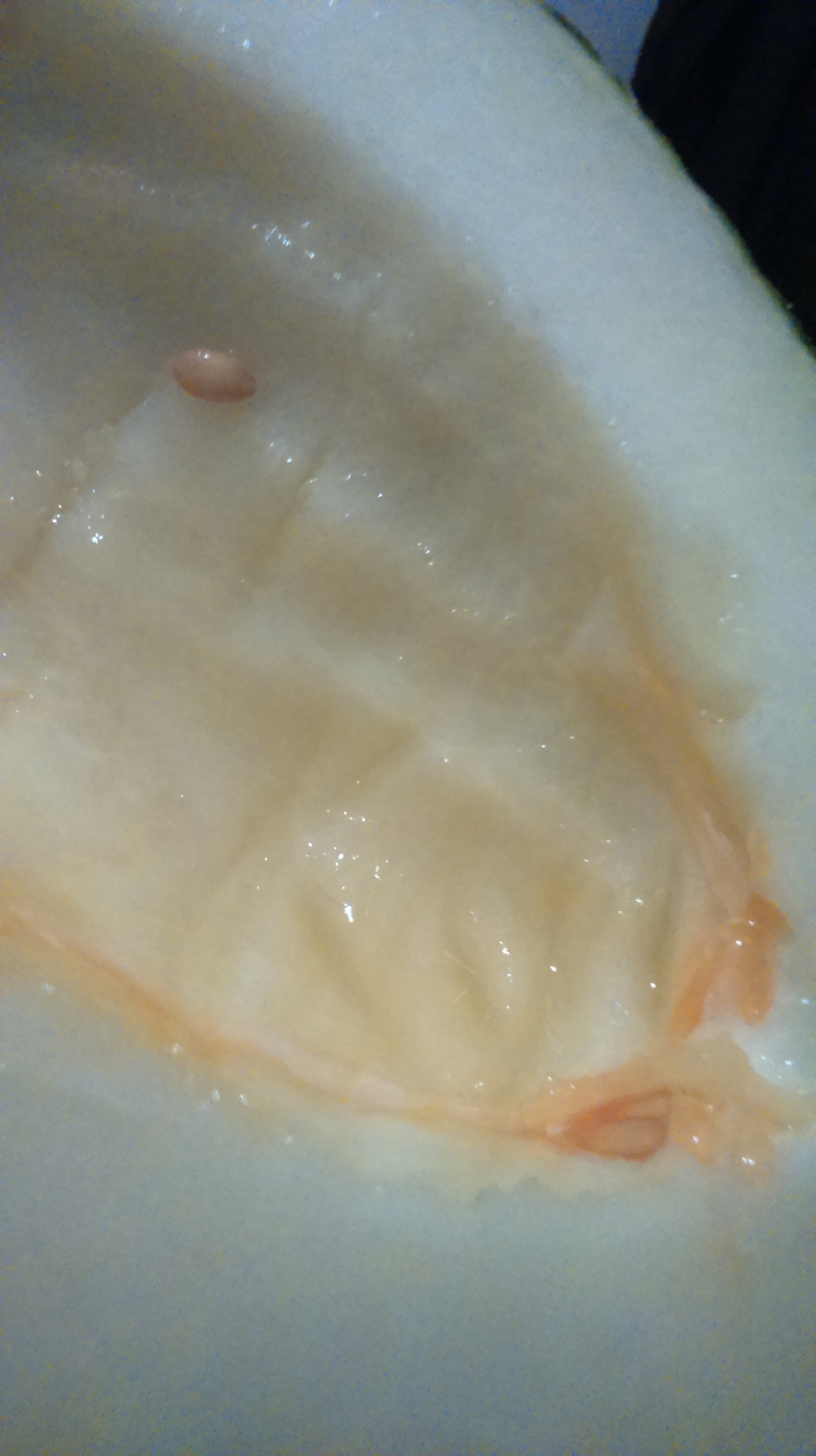 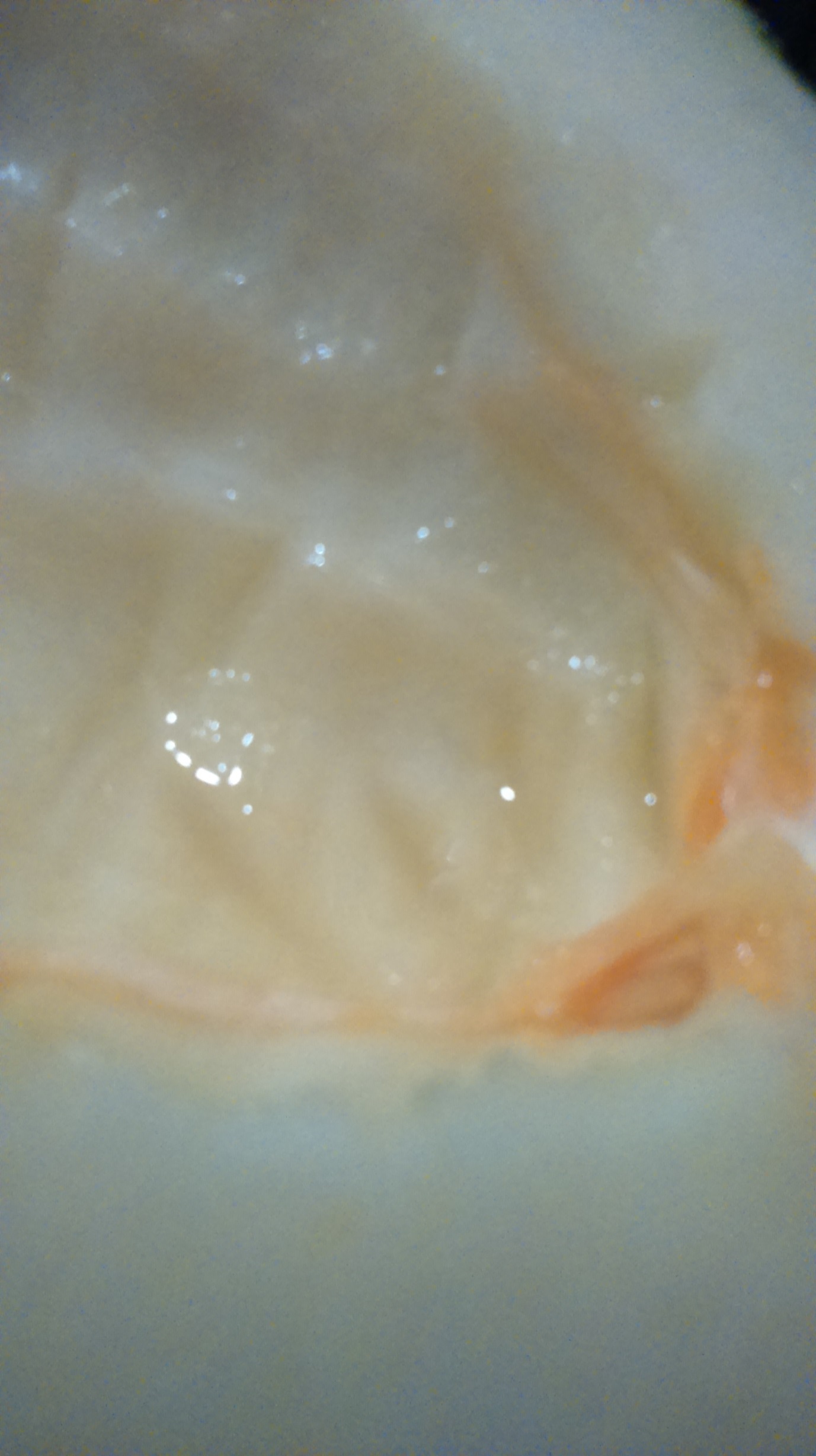 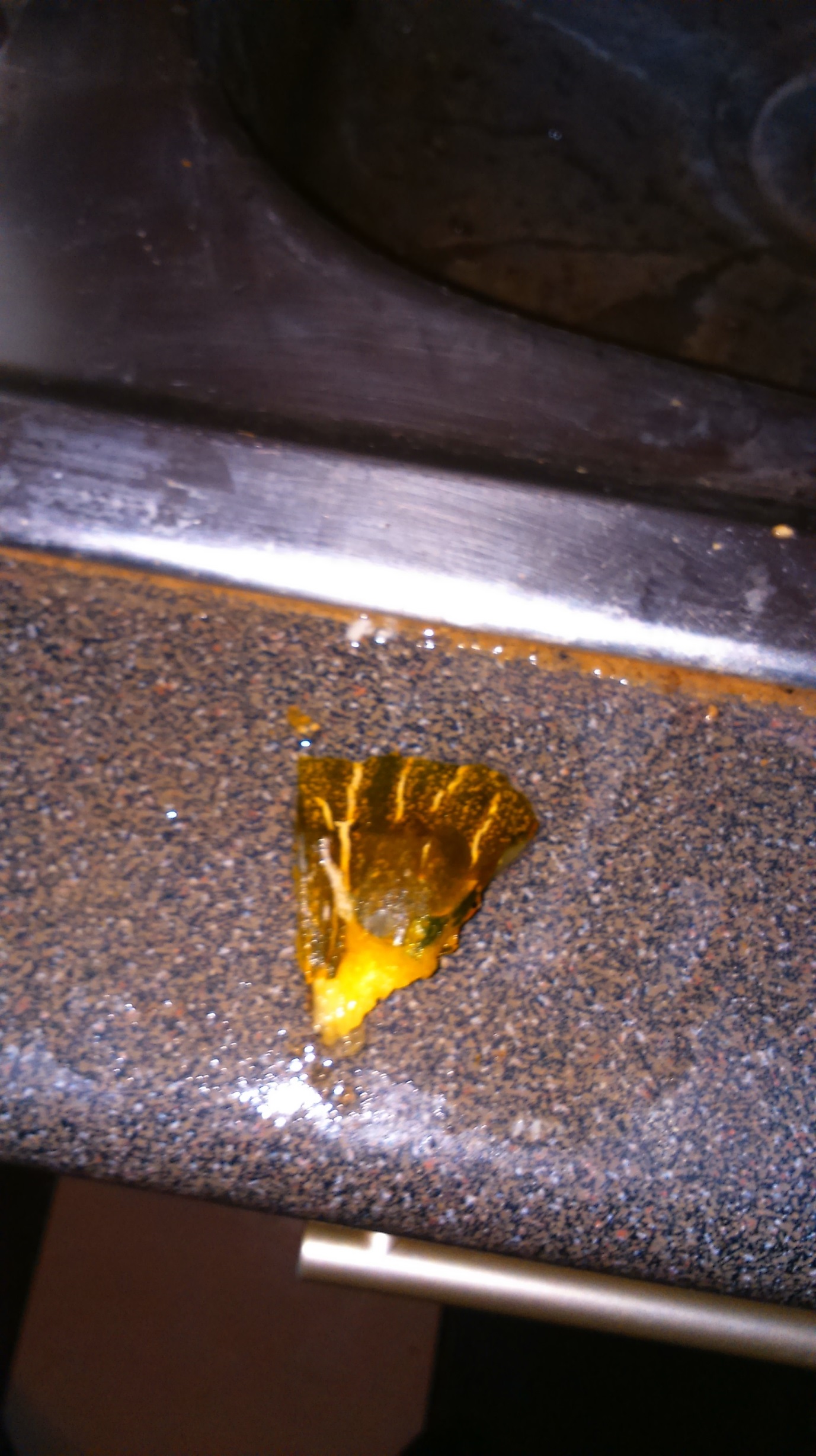 